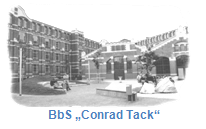 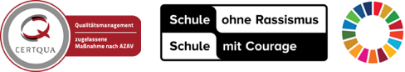 Anmeldebogen für die Beschulung im Rahmen der dualen Ausbildung – Schuljahr 20   ./20   SchülerdatenAngaben zum AusbildungsbetriebPersonensorgeberechtigung Bis zum 21. Lebensjahr bitten wir um Angabe der Personensorgeberechtigten – auch bei getrennt lebenden oder geschiedenen Eltern, wenn sie das gemeinsame Sorgerecht haben.Einzureichende Unterlagen		 Kopie des Abschlusszeugnisses	 Kopie des Berufsausbildungsvertrages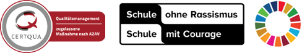 Information und Abfrage für Ausbildungsbeauftragte und Personensorgeberechtigte Zugang digitales Klassenbuch WebUntisDie Berufsbildenden Schulen „Conrad Tack“ des LKJL arbeiten mit dem DSGVO-konformen digitalen Klassenbuch WebUntis. Hieran gebunden ist eine App, mit der registrierte Benutzer/innen den individuellen Stunden- und Vertretungsplan sowie die Lehrberichte und Hausaufgaben der Unterrichtsstunden sehen und darüber hinaus Abwesenheitsmeldungen durchführen und deren Status prüfen können. 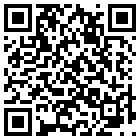 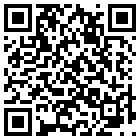 Auch Sie als Ausbildungspartner/in und Personensorgeberechtigten können auf die genannten Informationen zugreifen und weitere Services zur Kontaktaufnahme mit Lehrkräften nutzen. Bedingung dafür ist, dass wir die oben genannte E-Mail-Adresse in den Stammdaten des digitalen Klassenbuchs und damit der Datenbank bei WebUntis hinterlegen. Nur dadurch wird eine Selbstregistrierung Ihrerseits möglich. Die Einwilligung kann jederzeit ohne Angaben von Gründen schriftlich per Mail an schulleitung@bbs-burg.de widerrufen werden. Hiermit willige ich/willigen wir in die Weitergabe der oben genannten E-Mail-Adresse an WebUntis ein. Name: (ggf. Geburtsname)Vorname:Geburtsdatum:Geburtsort:Wohnanschrift: (Straße, Hausnummer, PLZ, Ort)Telefon: Handy:Muttersprache:Geschlecht: E-Mail:Bundesland:Landkreis:Staatsangehörigkeit:Zuletzt besuchte Schule:Bei Berufsbildender Schule bitte Schulform angeben:Bei Berufsbildender Schule bitte Schulform angeben:Bei Berufsbildender Schule bitte Schulform angeben:Schulabschluss: Gesundheitliche Besonderheiten: 
(z.B. Sportbefreiung/evtl. Krankheiten, die für die Berufsschule von Bedeutung sind)Gesundheitliche Besonderheiten: 
(z.B. Sportbefreiung/evtl. Krankheiten, die für die Berufsschule von Bedeutung sind)Gesundheitliche Besonderheiten: 
(z.B. Sportbefreiung/evtl. Krankheiten, die für die Berufsschule von Bedeutung sind)Beruf:Fachrichtung:Ausbildungszeitraum: von       bis      Ausbildungszeitraum: von       bis      Name des Betriebes:Anschrift des Betriebes:Ansprechpartner:Telefon:Handy:Bundesland:Landkreis:E-Mail:E-Mail:Mutter: (Name, Vorname)Vater: (Name, Vorname)Personensorgeberechtigung: 
(Name, Vorname)Wohnanschrift: (Straße, Hausnr. PLZ, Ort)Wohnanschrift: (Straße, Hausnr. PLZ, Ort)Wohnanschrift: (Straße, Hausnr. PLZ, Ort)Telefon:      Handy:      Telefon:      Handy:      Telefon:      Handy:      E-Mail:      E-Mail:      E-Mail:      Ort/DatumUnterschrift 
Mutter/Personensorgeberechtigte/r Unterschrift
Vater/Personensorgeberechtigte/r Ort/DatumUnterschrift Auszubildende/rUnterschrift BetriebStempel BetriebName der/des AuszubildendenKlasse (wird ggf. durch Schule ergänzt)SuSuA-ID (ggf. durch Schule ergänzt)Ich bestätige, dass die hier angegebene E-Mail-Adresse die der/des für den Auszubildenden verantwortlichen Aus-bildungsbeauftragten im Unternehmen ist und regelmäßig abgerufen wird.Ich bestätige, dass die hier angegebene E-Mail-Adresse die persönliche E-Mail-Adresse des/der genannten Schülers/ Schülerin ist und regelmäßig abgerufen wird. Ich bestätige, dass die hier angegebene E-Mail-Adresse die einer/s Personen-sorgeberechtigten ist und regelmäßig abgerufen wird.Name, Vorname Ausbildungsbeauftragte/rName, Vorname Schüler/inName, Vorname Personensorgeberechtigte/rE-Mail-Adresse E-Mail-Adresse E-Mail-AdresseDatum, Unterschrift Ausbildungsbeauftragte/rDatum, Unterschrift Schüler/inDatum, Unterschrift Personensorgeberechtigte/rAusbildungsbeauftragte/rPersonensorgeberechtigte/r ja      nein ja      neinDatum, Unterschrift Ausbildungsbeauftragte/rDatum, Unterschrift Personensorgeberechtigte/r